Администрация городского округа город БорНижегородской областиПОСТАНОВЛЕНИЕЕ.Н. Луканова37180Приложениек постановлению администрациигородского округа г. Борот 07.02.2023 № 774СХЕМАрасположения территории Полевой-Пром в г. Бор 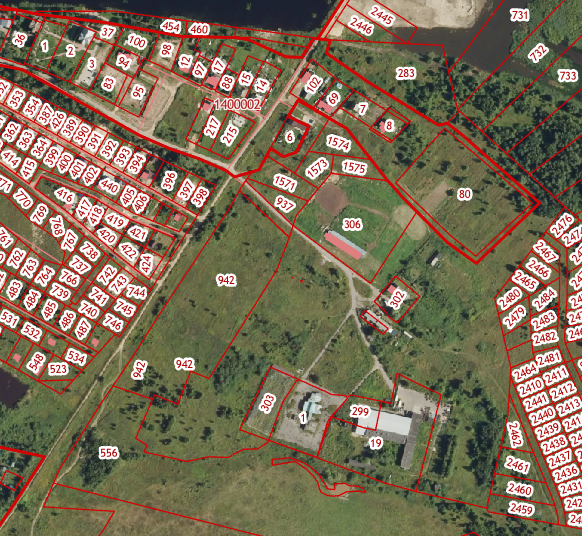 _____________________________________От 07.02.2023                                                                 № 774 О создании элемента планировочной структуры  в г. БорО создании элемента планировочной структуры  в г. БорРуководствуясь п. 27 ч.1 ст. 16 Федерального закона от 06.10.2003 № 131-ФЗ «Об общих принципах организации местного самоуправления в РФ», пп. 30 п. 2.1. Положения об администрации городского округа город Бор Нижегородской области, утвержденного решением Совета депутатов городского округа г. Бор от 16.07.2010 № 13 и Правилами присвоения, изменения и аннулирования адресов, утвержденными постановлением Правительства Российской Федерации от 19.11.2014 № 1221, администрация городского округа г. Бор постановляет:1. Образовать в городе Бор городского округа г. Бор Нижегородской области  элемент планировочной структуры – территорию, прилегающую к п. Полевой и расположенную в кадастровом квартале 52:20:1400043, согласно схеме (Приложение)  и присвоить ей наименование – Полевой-Пром.2. Комитету архитектуры и градостроительства администрации городского округа г. Бор (А.А. Королев) в установленном порядке внести в Федеральную информационную адресную систему сведения о наименованиях согласно п. 1 настоящего постановления.3. Общему отделу администрации городского округа г. Бор (Е.А. Копцова) обеспечить опубликование настоящего постановления в газете «БОР сегодня», сетевом издании «БОР-оффициал» и размещение на официальном сайте органов местного самоуправления www.borcity.ru.Руководствуясь п. 27 ч.1 ст. 16 Федерального закона от 06.10.2003 № 131-ФЗ «Об общих принципах организации местного самоуправления в РФ», пп. 30 п. 2.1. Положения об администрации городского округа город Бор Нижегородской области, утвержденного решением Совета депутатов городского округа г. Бор от 16.07.2010 № 13 и Правилами присвоения, изменения и аннулирования адресов, утвержденными постановлением Правительства Российской Федерации от 19.11.2014 № 1221, администрация городского округа г. Бор постановляет:1. Образовать в городе Бор городского округа г. Бор Нижегородской области  элемент планировочной структуры – территорию, прилегающую к п. Полевой и расположенную в кадастровом квартале 52:20:1400043, согласно схеме (Приложение)  и присвоить ей наименование – Полевой-Пром.2. Комитету архитектуры и градостроительства администрации городского округа г. Бор (А.А. Королев) в установленном порядке внести в Федеральную информационную адресную систему сведения о наименованиях согласно п. 1 настоящего постановления.3. Общему отделу администрации городского округа г. Бор (Е.А. Копцова) обеспечить опубликование настоящего постановления в газете «БОР сегодня», сетевом издании «БОР-оффициал» и размещение на официальном сайте органов местного самоуправления www.borcity.ru.Глава местного самоуправленияА.В. Боровский